АДМИНИСТРАЦИЯЗАКРЫТОГО АДМИНИСТРАТИВНО-ТЕРРИТОРИАЛЬНОГО ОБРАЗОВАНИЯ СОЛНЕЧНЫЙПОСТАНОВЛЕНИЕОБ ОБЕСПЕЧЕНИИ БЕЗОПАСНОСТИ НАСЕЛЕНИЯ ПРИ ПРОВЕДЕНИИПРАЗДНОВАНИЯ КРЕЩЕНИЯ ГОСПОДНЯ В соответствии со статьей 27 Водного кодекса Российской Федерации от № 74-ФЗ, пунктом 32 статьи 16 Федерального Закона РФ от 06.10.2003 № 131-ФЗ «Об общих принципах организации местного самоуправления в Российской Федерации», руководствуясь постановлением Администрации Тверской области от 30.05.2006 г. № 126-па «Об утверждении правил охраны жизни людей на воде (водных объектах) в Тверской области», в целях обеспечения безопасности людей на водных объектах в период проведения празднования Крещения Господня, администрация ЗАТО СолнечныйПОСТАНОВЛЯЕТ:Запретить выход на лед водных объектов в границах ЗАТО Солнечный, в целях проведения обряда великого водоосвещения.Назначить ответственных должностных лиц администрации ЗАТО Солнечный за обеспечение безопасности в период проведения празднования Крещения Господня на территории муниципального образования ЗАТО Солнечный:- Петрова Владимира Анатольевича, врио главы администрации ЗАТО Солнечный – 18 января 2021 года;- Борщенко Олега Валерьевича, руководителя отдела по делам ГО и ЧС – 19 января 2021 года.3. Рекомендовать руководителю МСЧ-139 ФМБА России Головановой
организовать дежурство 18,19 января 2021 года бригады скорой медицинской помощи
(дежурных врачей) при проведении мероприятий, связанных с проведением
празднования Крещения Господня на территории муниципального образования ЗАТО
Солнечный.4. Рекомендовать начальнику Солнечного ПП МО МВД России по ЗАТО Озерный и
Солнечный Тверской области Зубареву Б.Ю. принять дополнительные меры по
обеспечению охраны общественного порядка при проведении мероприятий, связанных
с празднованием Крещения Господня на территории муниципального образования
ЗАТО Солнечный.5. Контроль за исполнением настоящего постановления возложить оставляю за собой.      Врио главы  администрации ЗАТО Солнечный                       	                   В.А. Петров  12.01.2021ЗАТО Солнечный№___1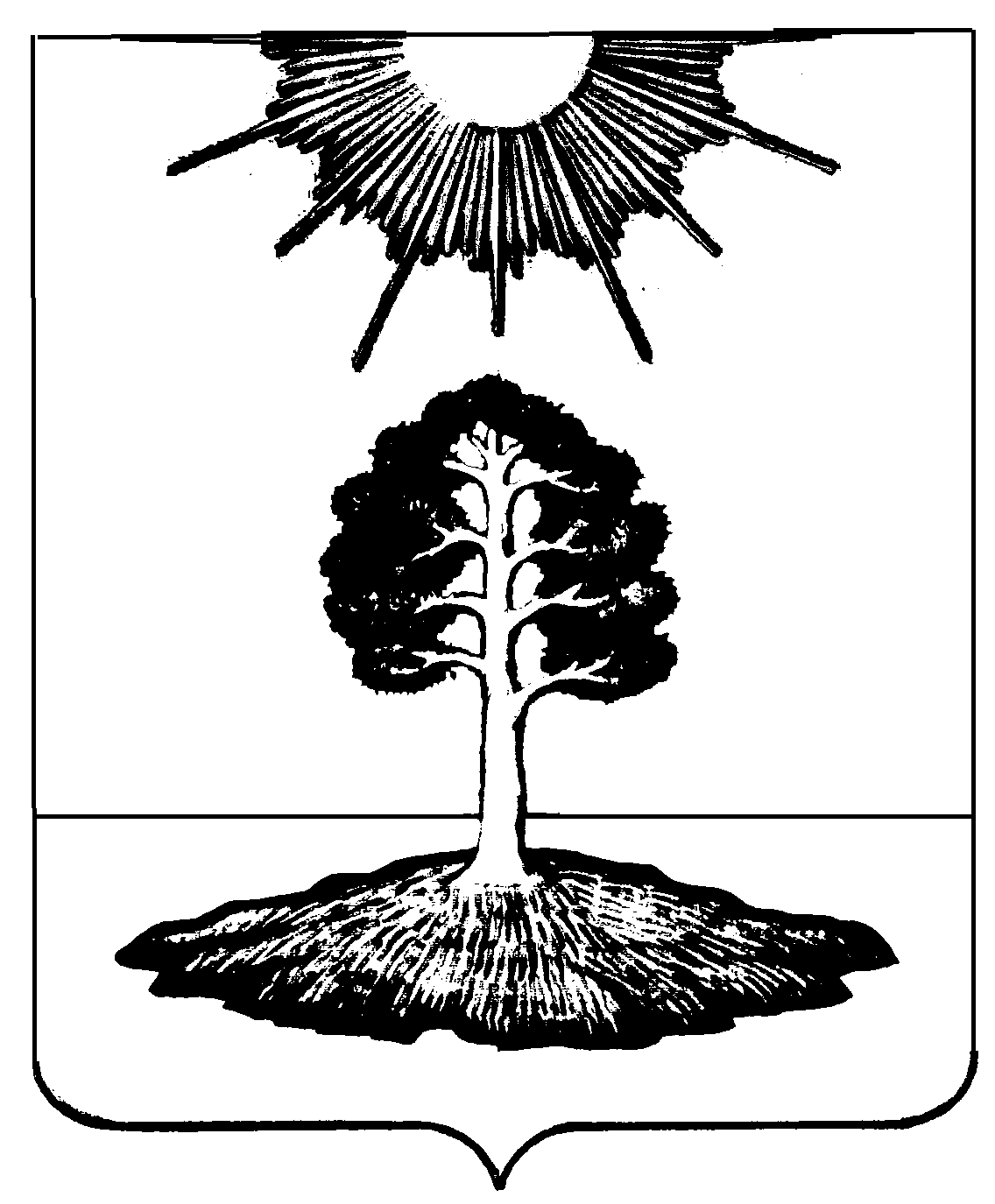 